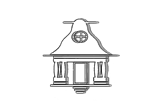 					Szpital Specjalistyczny       				          im. dr. Józefa BabińskiegoSamodzielny Publiczny Zakład Opieki ZdrowotnejKraków, 16 marca 2015 r. KOBIERZYN - CZTERY PORY ROKU- WIOSENNY SPACER PO ZESPOLE SZPITALNO-PARKOWYMSzpital Specjalistyczny im. dr. Józefa Babińskiego w Krakowie oraz Stowarzyszenie PODGORZE.PL serdecznie zapraszają wszystkich zainteresowanych historią i dniem dzisiejszym Zespołu szpitalno-parkowego w Krakowie Kobierzynie  do udziału w  wiosennym spacerze z cyklu KOBIERZYN - CZTERY PORY ROKU. Spacery po zabytkowym zespole szpitalno-parkowym  odbywają się co kwartał. Ukazujemy w nich dawny Krajowy Zakład dla umysłowo i nerwowo chorych w Kobierzynie, jego historię, walory artystyczne i architektoniczno-urbanistyczne oraz mówimy o dniu dzisiejszym Szpitala oraz o jego planach na przyszłość. Cykliczne spacery są jednym z elementów szerszego programu „otwierania” i destygmatyzowania Szpitala realizowanych już od kilku lat z myślą o mieszkańcach Krakowa i Małopolski.W związku z zainteresowaniem, w tym roku w ramach cyklu KOBIERZYN - CZTERY PORY ROKU odbędą dwa wiosenne spacery po zespole szpitalno-parkowym odpowiednio w dniach 25 kwietnia oraz 9 maja 2015 r. Spacer w sobotę 25 kwietnia rozpocznie się o godz. 15.00. Zbiórka przy centralnym rondzie pod budynkiem Teatru. Podobnie będzie w dniu 9 maja, przy czym spacer rozpoczniemy godzinę wcześniej – o 14.00.Udział w spacerze jest bezpłatny, prosimy jednak o odbiór wejściówek w  punkcie informacji miejskiej Info Kraków przy ul. Jana 2 od poniedziałku, 20 kwietnia (codziennie w godz. 10.00-18.00).Serdecznie zapraszamy.Maciej BóbrRzecznik PrasowySzpitala Specjalistycznego im. dr. Józefa Babińskiego w Krakowie 